Boekenpakketten geneeskunde bachelorjaar 1 VUmc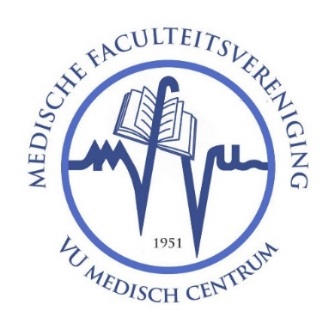 Beste aankomend geneeskundestudent,Voor een goed verloop van jouw studie geneeskunde is het natuurlijk van belang om in het bezit zijn van de juiste studieboeken, zeker nu de Medische Bibliotheek vooralsnog gesloten blijft en thuisstudie een nog grotere rol gaat spelen!Als Medische Faculteitsvereniging VUmc (de MFVU) dragen wij onder andere zorg voor deze studieboeken en andere studiematerialen die je gedurende je studie nodig zult gaan hebben. Het hele jaar kun je voor boeken, instrumenten, samenvattingen, markeerstiften en andere benodigdheden terecht bij de MFVU-Boekwinkel die zich in de kelder van de Medische Faculteit bevindt of bij de webshop op onze site. Om je bij de start van je eerste jaar geneeskunde een beetje op weg te helpen heeft de MFVU aan de hand van de kernboekenlijst en de ervaringen van studenten twee boekenpakketten samengesteld. Het volledige overzicht van de inhoud van de boekenpakketten die de MFVU aanbiedt kun je vinden aan het einde van dit document.Binnen dit document zal ingegaan worden op de volgende punten:De inhoud van je boekenpakket en de verschillende opties hierinHet inbegrepen lidmaatschap bij de MFVUDe manier waarop je je boekenpakket moet bestellenHet voordeel van een boekenpakketDe losse verkoop van boeken gedurende de rest van het jaarDe inhoud van je boekenpakketBoekenpakket A of BDe MFVU heeft aan de hand van de kernboekenlijst en de ervaringen van studenten twee boekenpakketten samengesteld, namelijk boekenpakket A en boekenpakket B:Boekenpakket A is een lijst met kernboeken die je meteen vanaf de eerste en tweede cursus nodig hebt. Deze boeken zal je ook na deze cursussen nog regelmatig gebruiken, dus niet alleen in jaar één, maar in je gehele opleiding. Boekenpakket B is de lijst met boeken van boekenpakket A, aangevuld met kernboeken die je in de loop van de verdere collegejaren veel nodig zult hebben.Boekenpakket voor zij-instromers: heb je al een studie gedaan waardoor je al in het bezit bent van enkele boeken uit de pakketten? Stuur dan een mail naar winkelcoordinator@mfvu.nl, dan kijken we samen naar welke boeken je nog zou kunnen gebruiken en maken we een aangepast boekenpakket. Zo hoef je geen boeken dubbel aan te schaffen.Voor meer informatie over de boeken die in de boekenpakketten zitten, zie het einde van dit document of kijk op https://www.mfvu.nl/mfvu-boekwinkel/boekenpakketten. LET OP: de boeken vermeld onder ‘pakket A’ en ‘pakket B’ betreffen niet alle kernboeken. Wij hebben op basis van de kernboekenlijst en de ervaring van studenten voor jullie een voorselectie gemaakt. Voor een overzicht van alle kernboeken zie de kernboekenlijst online op www.med.vu.nl. Alle boeken op deze kernboekenlijst zijn uiteraard wel verkrijgbaar in de MFVU-boekwinkel.Compendium Geneeskunde 2.0Als extra optie kun je voor €161,10 (normale verkoopprijs €179,00) de in 2019 verschenen boekenreeks Compendium Geneeskunde 2.0 toevoegen aan je boekenpakket. Compendium Geneeskunde 2.0 is de opvolger van Compendium Geneeskunde en bestaat uit een reeks van vijf boeken waarin de gehele studiestof van de studie geneeskunde op een beknopte, visuele en  overzichtelijke manier wordt gepresenteerd. Om belangrijke informatie beter te onthouden, staan door een gehele reeks weetjes, illustraties en ezelsbruggetjes, omschrijvingen van typische patiënten en tips.  Daarnaast kun je jezelf aan het eind van elke discipline toetsen door het beantwoorden van oefenvragen en door het bestuderen van klinisch redeneren tabellen. Deze werkwijze sluit aan op de behoefte van geneeskundestudenten om naast de kernboeken een overzicht te hebben tijdens de voorbereiding van de tentamens, de studiegroepen en de voortgangstoets. Voeg deze reeks toe aan je boekenpakket om gedurende de gehele opleiding een overzichtelijke samenvatting van alle stof bij de hand te hebben.Lidmaatschap bij de MFVU!Bij het bestellen van de boekenpakketten word je automatisch lid van de MFVU: de studievereniging van geneeskunde aan de VU. Dit kost eenmalig €50,- en dit lidmaatschap is geldig voor de rest van je studie, mits je ieder studiejaar kosteloos op de website aanvinkt dat je lid wilt blijven. Deze contributie is inbegrepen bij de totaalprijs van het boekenpakket en maakt het boekenpakket, door de korting die je bij het lidmaatschap automatisch krijgt, goedkoper dan wanneer je de boeken los zou kopen! (zie bijgevoegde lijst). Dit lidmaatschap biedt jou, naast een heleboel interessante activiteiten en nieuwe vrienden, ook andere grote voordelen. Zo krijgt ieder lid van de MFVU bij de MFVU-boekwinkel 10 tot 15 procent korting op boeken, instrumenten en kantoorartikelen.Op de website wordt het boekenpakket uitsluitend aangeboden voor de ledenprijs, waarbij je dus per definitie lid wordt van de MFVU. Wil je geen lid worden van de MFVU, met als consequentie dat je meer betaalt voor het boekenpakket, stuur dan een e-mail naar winkelcoordinator@mfvu.nl.Lidmaatschappen worden tevens gedurende de rest van het collegejaar los verkocht bij de MFVU-Boekwinkel!BestellenDe boekenpakketten zijn te bestellen via de webshop van de MFVU. Hier kom je als volgt: Ga naar https://mfvu.nl/webwinkel Klik op het kopje ‘Boekenpakketten’ Er verschijnen nu vier opties :Boekenpakket ABoekenpakket BBoekenpakket A + Compendium 2.0Boekenpakket B + Compendium 2.0Klik een van deze opties aanKlik op ‘In winkelmandje’Klik vervolgens op ‘Betalen’Je komt op een pagina waar je moet inloggenKlik op het linkje naar het registratieformulier voor nieuwe leden Vul het registratieformulier in en klik op ‘Versturen’Klik op de link om door te gaan naar de webshopKlik op ‘Bestelling’ en vervolgens op ‘Betalen’ Je kunt nu inloggen! Je gebruikersnaam is je studentnummer (7-cijfers).Er verschijnen twee opties voor de bestelling:Afhalen op locatie (Dit zal zijn bij de VU Boekhandel in het Hoofdgebouw)Thuisbezorging (t.w.v. €10)LET OP: Afhalen vindt plaats bij de VU Boekhandel in het Hoofdgebouw en dus niet bij de MFVU-Boekwinkel in de Medische Faculteit. Kies voor een van deze opties en klik op ‘Naar betaling’Klik op ‘Betalen’Je ontvangt een bevestigingsmail van je aankoop.Meer informatie rondom het ophaalmoment of de leveringstijd volgt in de bevestigingsmail.NB. Bestellen is mogelijk tot vrijdag 4 september 23:59.Anatomische AtlasZoals eerder genoemd bevatten de boekenpakketten niet alle boeken uit de kernboekenlijst, die te vinden is op de website van de geneeskunde opleiding aan het VUmc (www.med.vu.nl). Een boek dat je zeker nog zal moeten aanschaffen is een anatomische atlas. Echter, aangezien hiervoor drie keuzemogelijkheden worden aangereikt vanuit het Instituut voor Onderwijs en Opleiden (het IOO), nodigen wij je uit een keer langs de MFVU-boekwinkel te komen en rustig door de verschillende opties heen te bladeren om te kijken welke anatomieatlas jou het meest aanspreekt. Deze verschillende atlassen zullen binnenkort ook op in de webshop verkrijgbaar zijn.Het voordeel van een boekenpakketHet zal je niet verbazen dat studieboeken erg belangrijk zijn bij de studie geneeskunde. Direct vanaf je eerste blok zal je veel leerstof vanuit een hoop verschillende boeken moeten doorlezen. Het is dan ook erg prettig om deze boeken thuis bij de hand te hebben, zeker nu de studie meer dan ooit vanuit ieders eigen kamer gevolgd dient te worden. Verder gelden de volgende zaken:Sluiting Openbare Medische Bibliotheek: In het ziekenhuis bevindt zich de Medische Bibliotheek waar veel van de kernboeken beschikbaar zijn. Het idee hiervan is dat je niet al je boeken van thuis mee hoeft te nemen naar de uni en in plaats daarvan een editie in de bieb kunt pakken om door te lezen. Nu blijft de Medische Bibliotheek vooralsnog gesloten en zal de toegang het komende halfjaar beperkt zijn. Het aanschaffen van je boekenpakket is dus extra verstandig.Collegeopnames: Sinds studiejaar 2018/2019 worden van de colleges enkel audio opnames gemaakt en gepubliceerd op het online platform van de VU, Canvas. Deze verandering heeft als gevolg dat het lastiger wordt de studiestof te leren aan de hand van de collegeopnames, waardoor literatuur een grotere rol heeft ingenomen.Losse boekenverkoop gedurende de rest van het jaarNederlandse boeken los kopenIn Nederland geldt er een wet: korting op Nederlandse boeken. Dit houdt in dat de Nederlandse boeken alleen verkocht kunnen worden MET korting als deze van te voren gereserveerd zijn. Uitleg over het reserveren is te vinden op www.mfvu.nl/boekwinkel/reserveren. Buitenlandse boeken los kopenEngelse en Duitse studieboeken kunnen met korting gekocht worden op vertoon van je MFVU-Lidmaatschap. Lidmaatschap toon je aan door je account op de MFVU site te laten zien waarna je een geldige MFVU-sticker op je studentenpas zult ontvangen. Vanaf dan geldt je studentenpas ook als bewijs van lidmaatschap.
Voor vragen kun je mailen naar winkelcoordinator@mfvu.nl. Let op: vanwege de zomerperiode zal ik tot 3 augustus minder frequent mijn mail beantwoorden, dus houd hier rekening mee als je een vraag hebt!Met vriendelijke groet,Vincent Sitvasth.t. winkelcoördinator der MFVUNB. Het is via de website alleen mogelijk om een geheel pakket te bestellen. Als je losse boeken wilt kopen, dan kan dat vanaf de start van het eerste blok bij de MFVU-Boekwinkel of op de site.Samenstelling boekenpakketten geneeskunde VUmc 2020-2021Onderstaand zie je de samenstelling van de boekenpakketten met boeken uit de kernboekenlijst. Los hiervan kan tijdens het bestellen de keuze worden gemaakt om Compendium Geneeskunde 2.0 toe te voegen voor €161,10 (normale verkoopprijs €179,00).  De boekenpakketten zijn als volgt samengesteld: